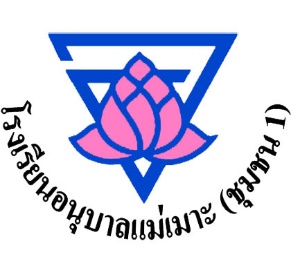 โครงงาน 			พัฒนาคุณธรรม จริยธรรมแผนงาน 			พื้นฐานการพัฒนาและสร้างศักยภาพคนสนองกลยุทธ์ที่1 		การพัฒนาคุณภาพผู้เรียนในระดับการศึกษาขั้นพื้นฐานกิจกรรมตามยุทธศาสตร์ 		ด้านคุณธรรมจริยธรรมลักษณะโครงการ 		1.      ⃞ใหม่	⃞ต่อเนื่อง	       ⃞เร่งด่วน2.      ⃞เพื่อพัฒนา	⃞เพื่อปรับปรุงแก้ไขปัญหา	        ⃞เพื่อการป้องกันกลุ่มที่รับผิดชอบ 		บริหารงานวิชาการผู้รับผิดชอบ 			นางพรปวีณ์ ไชยณรงค์ระยะเวลาที่กำหนดดำเนินการ 	ตลอดปีการศึกษา 25611. หลักการและเหตุผลจากพระราชการแสรับสั่งของพระบาทสมเด็จพระปรมินทรมหาภูมิพลอดุลยเดช ที่พระราชทานให้กับคณะองคมนตรี ในการจัดตั้งกองทุนการศึกษาปีพ.ศ. 2555 ที่ว่า “ให้โรงเรียนสร้างคนดีให้บ้านเมือง” โดยพระราชทานหลัก 3 ประการคือ ให้ครูรักเด็ก และเด็กรักครู ให้ครูสอนให้เด็กมีน้ำใจต่อเพื่อน ไม่ให้แข่งขันกันแต่ให้แข่งขันกับตนเอง และให้เด็กที่เรียนเก่งสอนเด็กที่เรียนช้ากว่า ให้ครูจัดกิจกรรมให้นักเรียนทำร่วมกันเพื่อให้เห็นคุณค่าของความสามัคคีโรงเรียนอนุบาลแม่เมาะ(ชุมชน1) มีความมุ่งมั่นที่จะสนองพระราชประสงค์ตามกระแสรับสั่งของพระบาทสมเด็จพระปรมินทรมหาภูมิพลอดุลยเดช ตลอดทั้งต้องการพัฒนาคุณธรรม จริยธรรมของนักเรียนโรงเรียนอนุบาลแม่เมาะ(ชุมชน1) ไม่ให้ยึดติดกับวัตถุนิยม ปฏิบัติตนตามคุณธรรมพื้นฐานของนักเรียน มีความกตัญญูกตเวทีต่อบุพการี และค่านิยม 12 ประการ เพื่อให้สามารถดำรงตนอยู่ในสังคมได้อย่างสันติสุข2. วัตถุประสงค์2.1 เพื่อเฉลิมพระเกียรติฯ และถวายเป็นพระราชกุศลแด่พระบาทสมเด็จพระปรมินทรมหาภูมิพล-อดุลยเดช2.2 เพื่อพัฒนาคุณธรรม จริยธรรมของนักเรียนโดยการเรียนรู้ผ่านโครงงานคุณธรรม2.3 เพื่อลดปริมาณขยะในโรงเรียนอนุบาลแม่เมาะ(ชุมชน1)3.  เป้าหมาย3.1 เชิงปริมาณ	โรงเรียนนุบาลแม่เมาะ(ชุมชน1) ปราศจากขยะมูลฝอยร้อยละ 903.2 เชิงคุณภาพ	เพื่อให้โรงเรียนนุบาลแม่เมาะ(ชุมชน1) สะอาด ปราศจากขยะมูลฝอย4. กิจกรรมและขั้นตอนการดำเนินงาน5. งบประมาณจำนวน 15,000 บาท5.1 งบประมาณจากสถานศึกษา 15,000 บาท5.2 เงินนอกงบประมาณ –6. การวิเคราะห์ความเสี่ยงของโครงการ6.1 ปัจจัยความเสี่ยง นักเรียนไม่ลงมือปฏิบัติจริงตามกิจกรรมการเรียนรู้ ผ่านโครงงานคุณธรรม6.2 แนวทางการบริหารความเสี่ยง ให้ครูที่ปรึกษากิจกรรมการเรียนรู้ผ่านโครงงานคุณธรรม คอยกำกับ ติดตาม ดูแล และให้คำปรึกษาแนะนำ ในการลงมือปฏิบัติจริง7. ตัวชี้วัดความสำเร็จ /ค่าเป้าหมาย และเครื่องมือวัดประเมินผล8. การวัดประเมินผล8.1 ตรวจสอบการเรียนรู้หัวข้อลดขยะในโรงเรียนของนักเรียนโรงเรียนอนุบาลแม่เมาะ (ชุมชน1) ทุกระดับชั้นเรียน (ระดับชั้นอนุบาลถึงมัธยมศึกษาปีที่ 3) 8.2 ตรวจผลการปฏิบัติงานของนักเรียน เรื่องความสะอาดในห้องเรียน และโซนสีที่รับผิดชอบทุกระดับชั้น (ระดับชั้นนุบาลถึงมัธยมศึกษาปีที่ 3)ลงชื่อ.........................................ผู้เสนอโครงการ(นางพรปวีณ์ ไชยณรงค์)ลงชื่อ....................................ผู้เห็นชอบโครงการ  (                 	         )ลงชื่อ.......................................ผู้อนุมัติโครงการ (นายทวีศักดิ์  สายมิตร)ผู้อำนวยการโรงเรียนอนุบาลแม่เมาะ (ชุมชน1)ที่รายการกิจกรรมงบประมาณงบประมาณงบประมาณวัน/เดือน/ปี ที่ดำเนินกิจกรรมผู้รับผิดชอบที่รายการกิจกรรมตอบแทนใช้สอยวัสดุวัน/เดือน/ปี ที่ดำเนินกิจกรรมผู้รับผิดชอบ1.     ประชุมสร้างความเข้าใจระหว่างผู้บริหาร คณะครู นักเรียน และผู้เกี่ยวข้อง และร่วมกันกำหนดคุณธรรมอัตลักษณ์ของโรงเรียน-500-5 มิ.ย. 61นางพรปวีณ์ ไชยณรงค์2.     กำหนดแผนปฏิบัติงาน และเสนอขออนุมัติจากฝ่ายบริหาร3.     ดำเนินการตามแผนงาน3.1 กิจกรรมสร้างสรรค์ความดี ให้เด็กคิด เด็กเลือก เด็กทำ และลงมือปฏิบัติจริงโดยใช้โครงงานคุณธรรม (หัวข้อรถขยะในโรงเรียน) ตั้งแต่ระดับชั้นอนุบาลถึงชั้นมัธยมศึกษา   ปีที่ 33.2 กิจกรรมประกวดโครงงานคุณธรรม----6,0008,000มิ.ย. – ส.ค. 61คณะครูทุกคนนางรวงทอง  รักษ์สกุลนางกำไร  ลูกประคำนางบุปผา เชื้อสะอาดนางผุสดี ศิริวานิชกุลนางศรีออน  พันธ์จูมนางวงเดือน วงษ์พันธ์นางฉันทนา  สุคณากุลนางเยาวนิต อุปละกูลนางสาวนภัสนันท์ ทิลาวงค์4.นิเทศติดตาม----นายถนัด   มณีจันทรานางพรปวีณ์ ไชยณรงค์5.ประเมินผล--100-นางสมศรี  อุดสุขนางสุรางค์  พิศาสรุ่งโรจน์นางสาวจุไรรัตน์  จันทร์แก้วนายธานี  ศรีชัยตันนายณัฏฐนิกานต์ ใหม่วรรณกา6.รายงานผล--400-นางพรปวีณ์ ไชยณรงค์ตัวชี้วัด /ความสำเร็จค่าเป้าหมายวิธีการ /เครื่องมือประเมินผล       1. นักเรียนโรงเรียนนุบาลแม่เมาะ(ชุมชน1)  สามารถเรียนรู้ผ่านโครงงานคุณธรรม (หัวข้อลดขยะในโรงเรียน)ร้อยละ 90- การนำเสนอโครงงานของแต่ละระดับชั้น- แบบบันทึกคะแนนการนำเสนอ      2. โรงเรียนอนุบาลแม่เมาะ(ชุมชน1)  สะอาด มีปริมาณขยะทุกประเภทลดลงร้อยละ 90- สังเกตพฤติกรรมนักเรียน- แบบประเมินของโซนสี- บันทึกผลการตรวจความสะอาดโซนสี